Brno 20. července 2022Na základě rámcové dohody MSp č. 25/2021-MSP-CES, č. j.: 5/2021-OI-SML uzavřené dne 15. 9. 2021 objednáváme dle čl. 2.2. následující zboží:Kurz k 20. 7. 2022:		1 EUR = 24,510 CZKMaximální cena: 		3 872 EUR včetně DPHMaximální cena: 		94 910 Kč včetně DPHPožadovaný termín plnění:	do 28 kalendářních dnů od potvrzení Místo dodání:			Moravské nám. 6, Brno 657 40Forma úhrady: 		bankovním převodemLhůta splatnosti:		30 dnů od doručení daňového dokladu objednateliZáruka v trvání:		60 měsícůProsíme o zaslání písemné akceptace naší objednávky dle čl. 2.6. rámcové dohody.K převzetí dodávky za Nejvyšší správní soud opravňuji následující osoby:Mgr. Tomáš Kapounek, tel.: 542 532 442, mob.: 737 247 543, e-mail: tomas.kapounek@nssoud.cz;Ing. Radek Vašíček, tel.: 542 532 444, mob.: 737 266 754, e-mail: radek.vasicek@nssoud.cz;Předchozí objednávku Spr 1118-2/2022 odeslanou dne 19. 7. 2022 do Vaší datové schránky prosím stornujte.S pozdravemMgr. Filip Glotzmann v. r.    ředitel správy souduZa správnost vyhotovení: xxxxxxxxDobrý den,akceptujeme objednávku č. Spr 1118-6/2022-Obj/Vaš ze dne 20.7.2022 na stolní počítače dle objednávkového formuláře.S pozdravemVyřizuje:xxxxxxxxxObjednávka: Spr 1118-6/2022-Obj/VašObjednávka: Spr 1118-6/2022-Obj/VašTelefon:xxxxxxxxxITS akciová společnost ITS akciová společnost Fax:Vinohradská 2396/184Vinohradská 2396/184E-mail:xxxxxxxx130 00  Praha 3 130 00  Praha 3 Mobil:Telefon:xxxxxxxxxFax:E-mail:xxxxxxxxx Mobil:IČO:14889811DIČ:CZ14889811Název zbožíMnožstvíCena bez DPH/EURCena vč. DPH/EURStolní počítač s volitelnými komponenty 11JACT01WW(CD, RAM a CPU) 8400484ITS akciová společnost  |  Vinohradská 184,  130 52  Praha 3
+420 255 772 222 
| www.its.cz | e-procesy.cz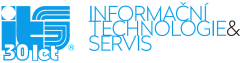 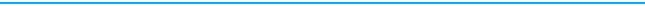 Obsah této zprávy, stejně jako  obsah související osobní a telefonické komunikace zástupců a zaměstnanců společnosti  ITS slouží výlučně jako prostředek k výměně  informací a, není-li to v nich výslovně uvedeno, nejsou právním  jednáním zakládajícím  závaznou  nabídku,  vznik,  změnu nebo  zánik  práv  či  právních  následků anebo   jednáním  směřujícím  bezprostředně  k uzavření smlouvy  a společnost ITS  nenese  jakoukoliv  odpovědnost  za  důsledky  či  újmu  vzniklou neuzavřením smlouvyObsah této zprávy, stejně jako  obsah související osobní a telefonické komunikace zástupců a zaměstnanců společnosti  ITS slouží výlučně jako prostředek k výměně  informací a, není-li to v nich výslovně uvedeno, nejsou právním  jednáním zakládajícím  závaznou  nabídku,  vznik,  změnu nebo  zánik  práv  či  právních  následků anebo   jednáním  směřujícím  bezprostředně  k uzavření smlouvy  a společnost ITS  nenese  jakoukoliv  odpovědnost  za  důsledky  či  újmu  vzniklou neuzavřením smlouvy